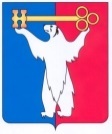 АДМИНИСТРАЦИЯ ГОРОДА НОРИЛЬСКАКРАСНОЯРСКОГО КРАЯПОСТАНОВЛЕНИЕ24.02.2022	                                       г. Норильск 			                     №  114О внесении изменений в отдельные постановления Администрации города НорильскаВ соответствии с Федеральным законом от 27.07.2010 № 210-ФЗ 
«Об организации предоставления государственных и муниципальных услуг»,ПОСТАНОВЛЯЮ:1. Внести в Порядок оказания материальной помощи на погребение, утвержденный постановлением Администрации города Норильска от 26.11.2009        № 502 (далее – Порядок), следующее изменение:1.1. Дополнить пункт 2.3 Порядка абзацами вторым, третьим следующего содержания:«Допускается подача заявления с приложением документов путем направления их в адрес Управления социальной политики посредством факсимильной связи, с последующим предоставлением оригинала заявления и документов либо в электронном виде, переданном по электронной почте или через единый портал государственных и муниципальных услуг и (или) региональный портал государственных и муниципальных услуг.В случае, если предоставленные заявителем документы и информация, указанные в пункте 2.2 настоящего Порядка, ранее были заверены в соответствии с пунктом 7.2 части 1 статьи 16 Федерального закона от 27.07.2010 № 210-ФЗ «Об организации предоставления государственных и муниципальных услуг», Управление социальной политики не вправе требовать их предоставления на бумажном носителе (за исключением случаев если нанесение отметок на такие документы либо их изъятие является необходимым условием предоставления муниципальной услуги, и иных случаев, установленных федеральными законами).».2. Внести в Административный регламент предоставления муниципальной услуги по оказанию материальной помощи на погребение, утвержденный постановлением Администрации города Норильска от 27.06.2013 № 304 (далее - Административный регламент), следующие изменения:2.1. Дополнить пункт 2.6.2 Административного регламента абзацем третьим следующего содержания:«В случае, если предоставленные Заявителем документы и информация, указанные в пункте 2.6 настоящего Административного регламента, ранее были заверены в соответствии с пунктом 7.2 части 1 статьи 16 Федерального закона от 27.07.2010 № 210-ФЗ «Об организации предоставления государственных и муниципальных услуг», Управление не вправе требовать их предоставления на бумажном носителе (за исключением случаев если нанесение отметок на такие документы либо их изъятие является необходимым условием предоставления муниципальной услуги, и иных случаев, установленных федеральными законами).».2.2. Дополнить Административный регламент пунктом 2.17 следующего содержания:«2.17. Предоставление муниципальной услуги в упреждающем (проактивном) режиме не осуществляется.».2.3. Дополнить Административный регламент пунктом 3.20 следующего содержания:«3.20. Порядок предоставления муниципальной услуги не зависит от категории объединенных общими признаками заявителей, указанных в пункте 1.2 настоящего Административного регламента. В связи с этим варианты предоставления муниципальной услуги, включающие порядок предоставления указанной услуги отдельным категориям заявителей, объединенных общими признаками, в том числе в отношении результата муниципальной услуги, за получением которого они обратились, не устанавливаются.».3. Опубликовать настоящее постановление в газете «Заполярная правда» и разместить его на официальном сайте муниципального образования город Норильск.4. Настоящее постановление вступает в силу после его официального опубликования в газете «Заполярная правда».Глава города Норильска							      Д.В. Карасев